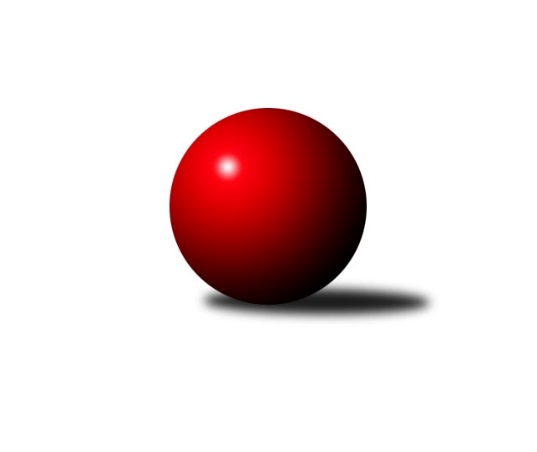 Č.7Ročník 2010/2011	9.6.2024 2. KLM B 2010/2011Statistika 7. kolaTabulka družstev:		družstvo	záp	výh	rem	proh	skore	sety	průměr	body	plné	dorážka	chyby	1.	TJ Třebíč	7	7	0	0	40.5 : 15.5 	(94.5 : 73.5)	3351	14	2205	1145	15.6	2.	TJ Start Rychnov n. Kn.	7	5	1	1	33.5 : 22.5 	(92.0 : 76.0)	3204	11	2151	1054	26.4	3.	KK Blansko	7	5	0	2	35.0 : 21.0 	(96.0 : 72.0)	3300	10	2195	1105	17.4	4.	KK Šumperk˝A˝	7	3	2	2	32.0 : 24.0 	(83.5 : 84.5)	3327	8	2204	1123	18	5.	TJ Opava˝A˝	7	4	0	3	29.0 : 27.0 	(87.5 : 80.5)	3238	8	2148	1090	19	6.	SK Baník Ratiškovice	7	3	0	4	29.5 : 26.5 	(86.0 : 82.0)	3229	6	2146	1083	22.6	7.	TJ Rostex Vyškov ˝A˝	7	2	2	3	27.0 : 29.0 	(81.5 : 86.5)	3270	6	2196	1073	24.9	8.	SK Camo Slavičín ˝A˝	7	3	0	4	23.0 : 33.0 	(79.0 : 89.0)	3206	6	2165	1041	26.4	9.	TJ BOPO Třebíč	7	2	1	4	21.0 : 35.0 	(74.0 : 94.0)	3217	5	2137	1080	23.1	10.	KK Zábřeh	7	2	0	5	26.5 : 29.5 	(84.0 : 84.0)	3279	4	2184	1096	19.1	11.	Sokol Přemyslovice˝A˝	7	1	1	5	21.0 : 35.0 	(78.5 : 89.5)	3214	3	2150	1064	19.1	12.	KK Moravská Slávia Brno ˝B˝	7	1	1	5	18.0 : 38.0 	(71.5 : 96.5)	3180	3	2147	1033	28Tabulka doma:		družstvo	záp	výh	rem	proh	skore	sety	průměr	body	maximum	minimum	1.	TJ Třebíč	4	4	0	0	23.5 : 8.5 	(55.0 : 41.0)	3370	8	3416	3332	2.	TJ Start Rychnov n. Kn.	4	3	1	0	21.0 : 11.0 	(54.5 : 41.5)	3140	7	3183	3085	3.	KK Blansko	4	3	0	1	20.0 : 12.0 	(55.5 : 40.5)	3297	6	3338	3270	4.	KK Šumperk˝A˝	4	2	1	1	18.0 : 14.0 	(43.5 : 52.5)	3294	5	3406	3227	5.	TJ Opava˝A˝	3	2	0	1	16.0 : 8.0 	(45.5 : 26.5)	3242	4	3290	3214	6.	SK Camo Slavičín ˝A˝	3	2	0	1	13.0 : 11.0 	(35.5 : 36.5)	3275	4	3398	3200	7.	TJ BOPO Třebíč	3	2	0	1	12.0 : 12.0 	(33.5 : 38.5)	3278	4	3313	3248	8.	SK Baník Ratiškovice	4	2	0	2	19.5 : 12.5 	(54.0 : 42.0)	3265	4	3363	3164	9.	TJ Rostex Vyškov ˝A˝	3	1	1	1	14.0 : 10.0 	(38.0 : 34.0)	3327	3	3459	3239	10.	KK Moravská Slávia Brno ˝B˝	4	1	1	2	12.0 : 20.0 	(41.5 : 54.5)	3296	3	3411	3171	11.	KK Zábřeh	3	1	0	2	14.5 : 9.5 	(39.5 : 32.5)	3301	2	3357	3256	12.	Sokol Přemyslovice˝A˝	3	1	0	2	12.0 : 12.0 	(42.0 : 30.0)	3275	2	3315	3218Tabulka venku:		družstvo	záp	výh	rem	proh	skore	sety	průměr	body	maximum	minimum	1.	TJ Třebíč	3	3	0	0	17.0 : 7.0 	(39.5 : 32.5)	3344	6	3409	3310	2.	KK Blansko	3	2	0	1	15.0 : 9.0 	(40.5 : 31.5)	3301	4	3452	3175	3.	TJ Start Rychnov n. Kn.	3	2	0	1	12.5 : 11.5 	(37.5 : 34.5)	3226	4	3256	3197	4.	TJ Opava˝A˝	4	2	0	2	13.0 : 19.0 	(42.0 : 54.0)	3237	4	3369	3002	5.	KK Šumperk˝A˝	3	1	1	1	14.0 : 10.0 	(40.0 : 32.0)	3338	3	3387	3302	6.	TJ Rostex Vyškov ˝A˝	4	1	1	2	13.0 : 19.0 	(43.5 : 52.5)	3255	3	3353	3175	7.	SK Baník Ratiškovice	3	1	0	2	10.0 : 14.0 	(32.0 : 40.0)	3217	2	3282	3162	8.	KK Zábřeh	4	1	0	3	12.0 : 20.0 	(44.5 : 51.5)	3274	2	3354	3185	9.	SK Camo Slavičín ˝A˝	4	1	0	3	10.0 : 22.0 	(43.5 : 52.5)	3189	2	3349	3106	10.	TJ BOPO Třebíč	4	0	1	3	9.0 : 23.0 	(40.5 : 55.5)	3202	1	3244	3124	11.	Sokol Přemyslovice˝A˝	4	0	1	3	9.0 : 23.0 	(36.5 : 59.5)	3199	1	3231	3171	12.	KK Moravská Slávia Brno ˝B˝	3	0	0	3	6.0 : 18.0 	(30.0 : 42.0)	3141	0	3231	3058Tabulka podzimní části:		družstvo	záp	výh	rem	proh	skore	sety	průměr	body	doma	venku	1.	TJ Třebíč	7	7	0	0	40.5 : 15.5 	(94.5 : 73.5)	3351	14 	4 	0 	0 	3 	0 	0	2.	TJ Start Rychnov n. Kn.	7	5	1	1	33.5 : 22.5 	(92.0 : 76.0)	3204	11 	3 	1 	0 	2 	0 	1	3.	KK Blansko	7	5	0	2	35.0 : 21.0 	(96.0 : 72.0)	3300	10 	3 	0 	1 	2 	0 	1	4.	KK Šumperk˝A˝	7	3	2	2	32.0 : 24.0 	(83.5 : 84.5)	3327	8 	2 	1 	1 	1 	1 	1	5.	TJ Opava˝A˝	7	4	0	3	29.0 : 27.0 	(87.5 : 80.5)	3238	8 	2 	0 	1 	2 	0 	2	6.	SK Baník Ratiškovice	7	3	0	4	29.5 : 26.5 	(86.0 : 82.0)	3229	6 	2 	0 	2 	1 	0 	2	7.	TJ Rostex Vyškov ˝A˝	7	2	2	3	27.0 : 29.0 	(81.5 : 86.5)	3270	6 	1 	1 	1 	1 	1 	2	8.	SK Camo Slavičín ˝A˝	7	3	0	4	23.0 : 33.0 	(79.0 : 89.0)	3206	6 	2 	0 	1 	1 	0 	3	9.	TJ BOPO Třebíč	7	2	1	4	21.0 : 35.0 	(74.0 : 94.0)	3217	5 	2 	0 	1 	0 	1 	3	10.	KK Zábřeh	7	2	0	5	26.5 : 29.5 	(84.0 : 84.0)	3279	4 	1 	0 	2 	1 	0 	3	11.	Sokol Přemyslovice˝A˝	7	1	1	5	21.0 : 35.0 	(78.5 : 89.5)	3214	3 	1 	0 	2 	0 	1 	3	12.	KK Moravská Slávia Brno ˝B˝	7	1	1	5	18.0 : 38.0 	(71.5 : 96.5)	3180	3 	1 	1 	2 	0 	0 	3Tabulka jarní části:		družstvo	záp	výh	rem	proh	skore	sety	průměr	body	doma	venku	1.	KK Zábřeh	0	0	0	0	0.0 : 0.0 	(0.0 : 0.0)	0	0 	0 	0 	0 	0 	0 	0 	2.	TJ Opava˝A˝	0	0	0	0	0.0 : 0.0 	(0.0 : 0.0)	0	0 	0 	0 	0 	0 	0 	0 	3.	TJ BOPO Třebíč	0	0	0	0	0.0 : 0.0 	(0.0 : 0.0)	0	0 	0 	0 	0 	0 	0 	0 	4.	Sokol Přemyslovice˝A˝	0	0	0	0	0.0 : 0.0 	(0.0 : 0.0)	0	0 	0 	0 	0 	0 	0 	0 	5.	KK Moravská Slávia Brno ˝B˝	0	0	0	0	0.0 : 0.0 	(0.0 : 0.0)	0	0 	0 	0 	0 	0 	0 	0 	6.	TJ Start Rychnov n. Kn.	0	0	0	0	0.0 : 0.0 	(0.0 : 0.0)	0	0 	0 	0 	0 	0 	0 	0 	7.	KK Šumperk˝A˝	0	0	0	0	0.0 : 0.0 	(0.0 : 0.0)	0	0 	0 	0 	0 	0 	0 	0 	8.	SK Camo Slavičín ˝A˝	0	0	0	0	0.0 : 0.0 	(0.0 : 0.0)	0	0 	0 	0 	0 	0 	0 	0 	9.	SK Baník Ratiškovice	0	0	0	0	0.0 : 0.0 	(0.0 : 0.0)	0	0 	0 	0 	0 	0 	0 	0 	10.	KK Blansko	0	0	0	0	0.0 : 0.0 	(0.0 : 0.0)	0	0 	0 	0 	0 	0 	0 	0 	11.	TJ Třebíč	0	0	0	0	0.0 : 0.0 	(0.0 : 0.0)	0	0 	0 	0 	0 	0 	0 	0 	12.	TJ Rostex Vyškov ˝A˝	0	0	0	0	0.0 : 0.0 	(0.0 : 0.0)	0	0 	0 	0 	0 	0 	0 	0 Zisk bodů pro družstvo:		jméno hráče	družstvo	body	zápasy	v %	dílčí body	sety	v %	1.	Jakub Tomančák 	SK Baník Ratiškovice 	7	/	7	(100%)	22	/	28	(79%)	2.	Jan Petko 	KK Šumperk˝A˝ 	7	/	7	(100%)	22	/	28	(79%)	3.	Ondřej Němec 	KK Blansko  	7	/	7	(100%)	21	/	28	(75%)	4.	Petr Pevný 	TJ Rostex Vyškov ˝A˝ 	7	/	7	(100%)	19.5	/	28	(70%)	5.	Vladimír Konečný 	TJ Opava˝A˝ 	6	/	7	(86%)	16.5	/	28	(59%)	6.	Kamil Nestrojil 	TJ Třebíč 	5.5	/	7	(79%)	18	/	28	(64%)	7.	Jiří Brouček 	TJ Start Rychnov n. Kn. 	5	/	6	(83%)	16	/	24	(67%)	8.	Milan Zezulka 	Sokol Přemyslovice˝A˝ 	5	/	6	(83%)	13	/	24	(54%)	9.	Ladislav Novotný 	KK Blansko  	5	/	7	(71%)	19	/	28	(68%)	10.	Roman Porubský 	KK Blansko  	5	/	7	(71%)	18.5	/	28	(66%)	11.	Dalibor Ksandr 	TJ Start Rychnov n. Kn. 	5	/	7	(71%)	18.5	/	28	(66%)	12.	Aleš Zeman 	TJ Třebíč 	5	/	7	(71%)	17.5	/	28	(63%)	13.	Luděk Rychlovský 	SK Baník Ratiškovice 	5	/	7	(71%)	16.5	/	28	(59%)	14.	Stanislav Žáček 	KK Moravská Slávia Brno ˝B˝ 	5	/	7	(71%)	13.5	/	28	(48%)	15.	František Jakoubek 	TJ BOPO Třebíč 	5	/	7	(71%)	13.5	/	28	(48%)	16.	Josef Sitta 	KK Zábřeh 	4.5	/	7	(64%)	16	/	28	(57%)	17.	Eduard Varga 	TJ Rostex Vyškov ˝A˝ 	4.5	/	7	(64%)	14.5	/	28	(52%)	18.	Martin Sitta 	KK Zábřeh 	4	/	4	(100%)	10	/	16	(63%)	19.	Václav Rypel 	TJ Třebíč 	4	/	5	(80%)	13	/	20	(65%)	20.	Karel Uhlíř 	TJ Třebíč 	4	/	5	(80%)	13	/	20	(65%)	21.	Jiří Trávníček 	TJ Rostex Vyškov ˝A˝ 	4	/	6	(67%)	16	/	24	(67%)	22.	Jiří Zimek 	SK Camo Slavičín ˝A˝ 	4	/	6	(67%)	14	/	24	(58%)	23.	Jiří Vícha 	TJ Opava˝A˝ 	4	/	6	(67%)	13.5	/	24	(56%)	24.	Jiří Karasz 	TJ Start Rychnov n. Kn. 	4	/	6	(67%)	12.5	/	24	(52%)	25.	Miroslav Smrčka 	KK Šumperk˝A˝ 	4	/	6	(67%)	12	/	24	(50%)	26.	Josef Touš 	KK Šumperk˝A˝ 	4	/	7	(57%)	17	/	28	(61%)	27.	Jiří Mikoláš 	TJ BOPO Třebíč 	4	/	7	(57%)	15.5	/	28	(55%)	28.	Libor Pekárek ml. 	SK Camo Slavičín ˝A˝ 	4	/	7	(57%)	15.5	/	28	(55%)	29.	Lukáš Horňák 	KK Zábřeh 	4	/	7	(57%)	15.5	/	28	(55%)	30.	Ladislav Stárek 	Sokol Přemyslovice˝A˝ 	4	/	7	(57%)	15.5	/	28	(55%)	31.	Marek Zapletal 	KK Šumperk˝A˝ 	4	/	7	(57%)	13	/	28	(46%)	32.	Petr Března 	TJ Třebíč 	4	/	7	(57%)	12	/	28	(43%)	33.	Aleš Staněk 	TJ Rostex Vyškov ˝A˝ 	3.5	/	7	(50%)	12	/	28	(43%)	34.	Josef Něnička 	SK Baník Ratiškovice 	3	/	3	(100%)	8	/	12	(67%)	35.	Vojta Šípek 	TJ Start Rychnov n. Kn. 	3	/	5	(60%)	12	/	20	(60%)	36.	Viktor Výleta 	SK Baník Ratiškovice 	3	/	5	(60%)	10	/	20	(50%)	37.	Tomáš Polášek 	SK Camo Slavičín ˝A˝ 	3	/	6	(50%)	14	/	24	(58%)	38.	Radim Marek 	TJ Opava˝A˝ 	3	/	6	(50%)	14	/	24	(58%)	39.	Jiří Kmoníček 	TJ Start Rychnov n. Kn. 	3	/	6	(50%)	10.5	/	24	(44%)	40.	Jiří Hendrych 	TJ Opava˝A˝ 	3	/	7	(43%)	16	/	28	(57%)	41.	Vojtěch Jurníček 	Sokol Přemyslovice˝A˝ 	3	/	7	(43%)	15.5	/	28	(55%)	42.	Bohumil Drápela 	TJ BOPO Třebíč 	3	/	7	(43%)	15.5	/	28	(55%)	43.	Jiří Flídr 	KK Zábřeh 	3	/	7	(43%)	15	/	28	(54%)	44.	Robert Pevný 	TJ BOPO Třebíč 	3	/	7	(43%)	14.5	/	28	(52%)	45.	Roman Flek 	KK Blansko  	3	/	7	(43%)	13	/	28	(46%)	46.	Dalibor Dvorník 	KK Moravská Slávia Brno ˝B˝ 	3	/	7	(43%)	10	/	28	(36%)	47.	Josef Toman 	SK Baník Ratiškovice 	2.5	/	7	(36%)	14.5	/	28	(52%)	48.	Jiří Zezulka st. 	Sokol Přemyslovice˝A˝ 	2	/	4	(50%)	9.5	/	16	(59%)	49.	Martin Honc 	KK Blansko  	2	/	4	(50%)	8.5	/	16	(53%)	50.	František Mráka 	SK Baník Ratiškovice 	2	/	4	(50%)	7.5	/	16	(47%)	51.	Miloš Stloukal 	KK Moravská Slávia Brno ˝B˝ 	2	/	4	(50%)	5.5	/	16	(34%)	52.	Lubomír Kalakaj 	KK Moravská Slávia Brno ˝B˝ 	2	/	5	(40%)	12	/	20	(60%)	53.	Miloš Švarcberger 	KK Moravská Slávia Brno ˝B˝ 	2	/	5	(40%)	9	/	20	(45%)	54.	Milan Mokrý 	TJ Třebíč 	2	/	5	(40%)	8	/	20	(40%)	55.	Petr Holanec 	TJ Start Rychnov n. Kn. 	2	/	6	(33%)	12	/	24	(50%)	56.	Pavel Sláma 	SK Camo Slavičín ˝A˝ 	2	/	6	(33%)	11	/	24	(46%)	57.	Zdeněk Palyza 	KK Šumperk˝A˝ 	2	/	6	(33%)	10	/	24	(42%)	58.	Petr Michálek 	KK Blansko  	2	/	6	(33%)	9.5	/	24	(40%)	59.	Petr Wolf 	TJ Opava˝A˝ 	2	/	7	(29%)	13	/	28	(46%)	60.	Pavel Lužný 	Sokol Přemyslovice˝A˝ 	2	/	7	(29%)	11	/	28	(39%)	61.	Karel Ivaniš 	SK Camo Slavičín ˝A˝ 	2	/	7	(29%)	10	/	28	(36%)	62.	Pavel Hrdlička 	KK Zábřeh 	2	/	7	(29%)	8.5	/	28	(30%)	63.	Pavel Kovalčík 	TJ Opava˝A˝ 	1	/	1	(100%)	4	/	4	(100%)	64.	Martin Čihák 	TJ Start Rychnov n. Kn. 	1	/	1	(100%)	3	/	4	(75%)	65.	Ivo Hostinský 	KK Moravská Slávia Brno ˝B˝ 	1	/	1	(100%)	3	/	4	(75%)	66.	Kamil Frydrych 	TJ Start Rychnov n. Kn. 	1	/	1	(100%)	2	/	4	(50%)	67.	Karel Škrobánek 	TJ Opava˝A˝ 	1	/	1	(100%)	2	/	4	(50%)	68.	Pavel Pekárek 	SK Camo Slavičín ˝A˝ 	1	/	2	(50%)	5	/	8	(63%)	69.	Miroslav Němec 	TJ Rostex Vyškov ˝A˝ 	1	/	2	(50%)	4	/	8	(50%)	70.	Lukáš Hlavinka 	KK Blansko  	1	/	2	(50%)	3.5	/	8	(44%)	71.	Miroslav Mátl 	TJ Třebíč 	1	/	3	(33%)	6	/	12	(50%)	72.	Kamil Bednář 	TJ Rostex Vyškov ˝A˝ 	1	/	3	(33%)	5	/	12	(42%)	73.	Eduard Tomek 	Sokol Přemyslovice˝A˝ 	1	/	3	(33%)	3	/	12	(25%)	74.	Martin Marek 	KK Zábřeh 	1	/	4	(25%)	9	/	16	(56%)	75.	František Novák 	SK Camo Slavičín ˝A˝ 	1	/	4	(25%)	5.5	/	16	(34%)	76.	Martin Macas 	KK Zábřeh 	1	/	5	(20%)	7	/	20	(35%)	77.	Aleš Zálešák 	SK Baník Ratiškovice 	1	/	5	(20%)	5.5	/	20	(28%)	78.	Jan Grygar 	TJ BOPO Třebíč 	1	/	6	(17%)	8	/	24	(33%)	79.	Petr Trusina 	KK Moravská Slávia Brno ˝B˝ 	1	/	7	(14%)	10.5	/	28	(38%)	80.	Petr Bracek 	TJ Opava˝A˝ 	1	/	7	(14%)	8.5	/	28	(30%)	81.	Vladimír Dřevo 	TJ BOPO Třebíč 	1	/	7	(14%)	7	/	28	(25%)	82.	Jaroslav Sedlář 	KK Šumperk˝A˝ 	1	/	7	(14%)	6.5	/	28	(23%)	83.	Petr Galus 	TJ Start Rychnov n. Kn. 	0.5	/	1	(50%)	2	/	4	(50%)	84.	Radim Hostinský 	KK Moravská Slávia Brno ˝B˝ 	0	/	1	(0%)	2	/	4	(50%)	85.	Jakub Seniura 	TJ Start Rychnov n. Kn. 	0	/	1	(0%)	1	/	4	(25%)	86.	Tomáš Vejmola 	TJ Rostex Vyškov ˝A˝ 	0	/	1	(0%)	1	/	4	(25%)	87.	Oldřich Krsek 	TJ Start Rychnov n. Kn. 	0	/	1	(0%)	1	/	4	(25%)	88.	Jiří Chrastina 	TJ Rostex Vyškov ˝A˝ 	0	/	1	(0%)	0	/	4	(0%)	89.	Petr Bařinka 	SK Camo Slavičín ˝A˝ 	0	/	1	(0%)	0	/	4	(0%)	90.	Jiří Janda 	TJ BOPO Třebíč 	0	/	1	(0%)	0	/	4	(0%)	91.	Jan Dobeš 	TJ Třebíč 	0	/	2	(0%)	4	/	8	(50%)	92.	Jaroslav Vymazal 	KK Šumperk˝A˝ 	0	/	2	(0%)	3	/	8	(38%)	93.	Ivo Mrhal ml.	Sokol Přemyslovice˝A˝ 	0	/	3	(0%)	5	/	12	(42%)	94.	Ladislav Musil 	TJ Rostex Vyškov ˝A˝ 	0	/	3	(0%)	3	/	12	(25%)	95.	Josef Polák 	KK Moravská Slávia Brno ˝B˝ 	0	/	5	(0%)	6	/	20	(30%)	96.	Karel Sigmund 	Sokol Přemyslovice˝A˝ 	0	/	5	(0%)	6	/	20	(30%)Průměry na kuželnách:		kuželna	průměr	plné	dorážka	chyby	výkon na hráče	1.	KK Vyškov, 1-4	3316	2197	1118	24.3	(552.7)	2.	KK MS Brno, 1-4	3313	2203	1109	19.0	(552.2)	3.	TJ Třebíč, 1-4	3299	2187	1111	20.6	(549.9)	4.	TJ Bopo Třebíč, 1-2	3285	2177	1108	17.7	(547.6)	5.	KK Slavičín, 1-2	3283	2199	1083	21.5	(547.3)	6.	KK Šumperk, 1-4	3280	2166	1113	22.0	(546.7)	7.	KK Zábřeh, 1-4	3269	2185	1084	20.2	(544.9)	8.	Sokol Přemyslovice, 1-4	3265	2139	1126	14.5	(544.3)	9.	KK Blansko, 1-6	3262	2174	1088	24.8	(543.8)	10.	Ratíškovice, 1-4	3234	2155	1079	22.4	(539.1)	11.	TJ Opava, 1-4	3219	2130	1089	19.8	(536.6)	12.	Rychnov nad Kněžnou, 1-4	3112	2124	988	30.0	(518.8)Nejlepší výkony na kuželnách:KK Vyškov, 1-4TJ Rostex Vyškov ˝A˝	3459	7. kolo	Petr Pevný 	TJ Rostex Vyškov ˝A˝	618	7. koloTJ Opava˝A˝	3369	4. kolo	Jiří Trávníček 	TJ Rostex Vyškov ˝A˝	614	7. koloKK Šumperk˝A˝	3302	2. kolo	Petr Pevný 	TJ Rostex Vyškov ˝A˝	608	4. koloTJ Rostex Vyškov ˝A˝	3283	4. kolo	Eduard Varga 	TJ Rostex Vyškov ˝A˝	597	7. koloTJ BOPO Třebíč	3244	7. kolo	Jiří Hendrych 	TJ Opava˝A˝	592	4. koloTJ Rostex Vyškov ˝A˝	3239	2. kolo	Jan Petko 	KK Šumperk˝A˝	588	2. kolo		. kolo	Jiří Trávníček 	TJ Rostex Vyškov ˝A˝	583	4. kolo		. kolo	Aleš Staněk 	TJ Rostex Vyškov ˝A˝	581	7. kolo		. kolo	Petr Pevný 	TJ Rostex Vyškov ˝A˝	576	2. kolo		. kolo	Jiří Vícha 	TJ Opava˝A˝	572	4. koloKK MS Brno, 1-4KK Blansko 	3452	4. kolo	Dalibor Dvorník 	KK Moravská Slávia Brno ˝B˝	625	6. koloKK Moravská Slávia Brno ˝B˝	3411	6. kolo	Ondřej Němec 	KK Blansko 	605	4. koloKK Moravská Slávia Brno ˝B˝	3386	4. kolo	Svatopluk Krejčí 	KK Moravská Slávia Brno ˝B˝	603	1. koloSK Camo Slavičín ˝A˝	3349	1. kolo	Roman Porubský 	KK Blansko 	599	4. koloKK Šumperk˝A˝	3325	6. kolo	Miloš Švarcberger 	KK Moravská Slávia Brno ˝B˝	594	4. koloKK Moravská Slávia Brno ˝B˝	3215	1. kolo	Josef Touš 	KK Šumperk˝A˝	587	6. koloSokol Přemyslovice˝A˝	3197	3. kolo	Karel Ivaniš 	SK Camo Slavičín ˝A˝	586	1. koloKK Moravská Slávia Brno ˝B˝	3171	3. kolo	Miloš Švarcberger 	KK Moravská Slávia Brno ˝B˝	586	6. kolo		. kolo	Stanislav Žáček 	KK Moravská Slávia Brno ˝B˝	585	4. kolo		. kolo	Roman Flek 	KK Blansko 	580	4. koloTJ Třebíč, 1-4TJ Třebíč	3416	3. kolo	Václav Rypel 	TJ Třebíč	618	1. koloTJ Třebíč	3370	7. kolo	Petr Pevný 	TJ Rostex Vyškov ˝A˝	598	1. koloTJ Třebíč	3361	1. kolo	Milan Mokrý 	TJ Třebíč	595	3. koloTJ Rostex Vyškov ˝A˝	3353	1. kolo	Václav Rypel 	TJ Třebíč	590	7. koloTJ Třebíč	3332	5. kolo	Kamil Nestrojil 	TJ Třebíč	585	7. koloKK Moravská Slávia Brno ˝B˝	3231	5. kolo	Jiří Trávníček 	TJ Rostex Vyškov ˝A˝	579	1. koloSokol Přemyslovice˝A˝	3197	7. kolo	Kamil Nestrojil 	TJ Třebíč	579	3. koloSK Camo Slavičín ˝A˝	3135	3. kolo	Václav Rypel 	TJ Třebíč	576	3. kolo		. kolo	Aleš Zeman 	TJ Třebíč	575	5. kolo		. kolo	Stanislav Žáček 	KK Moravská Slávia Brno ˝B˝	571	5. koloTJ Bopo Třebíč, 1-2TJ Třebíč	3409	2. kolo	Kamil Nestrojil 	TJ Třebíč	600	2. koloTJ BOPO Třebíč	3313	6. kolo	Václav Rypel 	TJ Třebíč	598	2. koloTJ BOPO Třebíč	3273	2. kolo	Jiří Mikoláš 	TJ BOPO Třebíč	598	6. koloTJ BOPO Třebíč	3248	4. kolo	Robert Pevný 	TJ BOPO Třebíč	598	4. koloKK Zábřeh	3247	6. kolo	Petr Holanec 	TJ Start Rychnov n. Kn.	582	4. koloTJ Start Rychnov n. Kn.	3225	4. kolo	Robert Pevný 	TJ BOPO Třebíč	582	6. kolo		. kolo	Aleš Zeman 	TJ Třebíč	581	2. kolo		. kolo	Josef Sitta 	KK Zábřeh	580	6. kolo		. kolo	Jan Grygar 	TJ BOPO Třebíč	580	2. kolo		. kolo	Martin Macas 	KK Zábřeh	575	6. koloKK Slavičín, 1-2SK Camo Slavičín ˝A˝	3398	6. kolo	Pavel Sláma 	SK Camo Slavičín ˝A˝	595	6. koloKK Šumperk˝A˝	3387	4. kolo	Tomáš Polášek 	SK Camo Slavičín ˝A˝	593	4. koloTJ Opava˝A˝	3316	6. kolo	Josef Touš 	KK Šumperk˝A˝	590	4. koloSK Camo Slavičín ˝A˝	3226	4. kolo	Karel Ivaniš 	SK Camo Slavičín ˝A˝	586	6. koloSK Camo Slavičín ˝A˝	3200	2. kolo	Jan Petko 	KK Šumperk˝A˝	580	4. koloKK Blansko 	3175	2. kolo	Zdeněk Palyza 	KK Šumperk˝A˝	574	4. kolo		. kolo	Radim Marek 	TJ Opava˝A˝	571	6. kolo		. kolo	Tomáš Polášek 	SK Camo Slavičín ˝A˝	571	6. kolo		. kolo	Jiří Hendrych 	TJ Opava˝A˝	570	6. kolo		. kolo	Jiří Zimek 	SK Camo Slavičín ˝A˝	569	6. koloKK Šumperk, 1-4KK Šumperk˝A˝	3406	1. kolo	Jan Petko 	KK Šumperk˝A˝	610	5. koloKK Zábřeh	3354	1. kolo	Martin Sitta 	KK Zábřeh	607	1. koloKK Šumperk˝A˝	3298	5. kolo	Ondřej Němec 	KK Blansko 	602	7. koloKK Blansko 	3275	7. kolo	Lukáš Horňák 	KK Zábřeh	593	1. koloKK Šumperk˝A˝	3244	3. kolo	Josef Sitta 	KK Zábřeh	582	1. koloTJ BOPO Třebíč	3228	3. kolo	Jaroslav Sedlář 	KK Šumperk˝A˝	580	1. koloKK Šumperk˝A˝	3227	7. kolo	Josef Touš 	KK Šumperk˝A˝	579	5. koloSK Baník Ratiškovice	3208	5. kolo	Marek Zapletal 	KK Šumperk˝A˝	578	1. kolo		. kolo	Jiří Mikoláš 	TJ BOPO Třebíč	575	3. kolo		. kolo	Luděk Rychlovský 	SK Baník Ratiškovice	574	5. koloKK Zábřeh, 1-4KK Zábřeh	3357	7. kolo	Josef Sitta 	KK Zábřeh	593	2. koloTJ Rostex Vyškov ˝A˝	3291	5. kolo	Dalibor Ksandr 	TJ Start Rychnov n. Kn.	585	2. koloKK Zábřeh	3291	5. kolo	Lukáš Horňák 	KK Zábřeh	581	5. koloTJ Start Rychnov n. Kn.	3256	2. kolo	Pavel Hrdlička 	KK Zábřeh	580	7. koloKK Zábřeh	3256	2. kolo	Jiří Trávníček 	TJ Rostex Vyškov ˝A˝	579	5. koloSK Camo Slavičín ˝A˝	3165	7. kolo	Martin Marek 	KK Zábřeh	570	7. kolo		. kolo	Petr Pevný 	TJ Rostex Vyškov ˝A˝	563	5. kolo		. kolo	Lukáš Horňák 	KK Zábřeh	562	7. kolo		. kolo	Jiří Flídr 	KK Zábřeh	558	7. kolo		. kolo	Martin Sitta 	KK Zábřeh	558	2. koloSokol Přemyslovice, 1-4Sokol Přemyslovice˝A˝	3315	6. kolo	Ladislav Stárek 	Sokol Přemyslovice˝A˝	591	6. koloKK Zábřeh	3309	4. kolo	Ladislav Stárek 	Sokol Přemyslovice˝A˝	587	4. koloSokol Přemyslovice˝A˝	3292	4. kolo	Jiří Vícha 	TJ Opava˝A˝	587	2. koloTJ Opava˝A˝	3259	2. kolo	Pavel Lužný 	Sokol Přemyslovice˝A˝	584	4. koloSokol Přemyslovice˝A˝	3218	2. kolo	Josef Sitta 	KK Zábřeh	581	4. koloTJ Rostex Vyškov ˝A˝	3202	6. kolo	Petr Pevný 	TJ Rostex Vyškov ˝A˝	580	6. kolo		. kolo	Ladislav Stárek 	Sokol Přemyslovice˝A˝	571	2. kolo		. kolo	Milan Zezulka 	Sokol Přemyslovice˝A˝	566	4. kolo		. kolo	Martin Sitta 	KK Zábřeh	562	4. kolo		. kolo	Jiří Flídr 	KK Zábřeh	560	4. koloKK Blansko, 1-6KK Blansko 	3338	1. kolo	Ondřej Němec 	KK Blansko 	607	6. koloTJ Třebíč	3310	6. kolo	Jiří Zezulka st. 	Sokol Přemyslovice˝A˝	604	5. koloKK Blansko 	3308	3. kolo	Ondřej Němec 	KK Blansko 	600	3. koloKK Blansko 	3272	6. kolo	Ondřej Němec 	KK Blansko 	599	1. koloKK Blansko 	3270	5. kolo	Roman Porubský 	KK Blansko 	589	3. koloSokol Přemyslovice˝A˝	3231	5. kolo	Martin Honc 	KK Blansko 	588	1. koloTJ BOPO Třebíč	3212	1. kolo	Václav Rypel 	TJ Třebíč	583	6. koloSK Baník Ratiškovice	3162	3. kolo	Ladislav Novotný 	KK Blansko 	581	1. kolo		. kolo	Kamil Nestrojil 	TJ Třebíč	580	6. kolo		. kolo	Ondřej Němec 	KK Blansko 	570	5. koloRatíškovice, 1-4SK Baník Ratiškovice	3363	1. kolo	Josef Toman 	SK Baník Ratiškovice	594	1. koloTJ Třebíč	3314	4. kolo	Luděk Rychlovský 	SK Baník Ratiškovice	592	1. koloSK Baník Ratiškovice	3307	4. kolo	Luděk Rychlovský 	SK Baník Ratiškovice	583	2. koloSK Baník Ratiškovice	3225	2. kolo	Jiří Karasz 	TJ Start Rychnov n. Kn.	582	6. koloTJ Start Rychnov n. Kn.	3197	6. kolo	Jakub Tomančák 	SK Baník Ratiškovice	578	4. koloSokol Přemyslovice˝A˝	3171	1. kolo	Luděk Rychlovský 	SK Baník Ratiškovice	576	4. koloSK Baník Ratiškovice	3164	6. kolo	Miroslav Mátl 	TJ Třebíč	575	4. koloKK Moravská Slávia Brno ˝B˝	3135	2. kolo	Josef Toman 	SK Baník Ratiškovice	572	2. kolo		. kolo	Kamil Nestrojil 	TJ Třebíč	572	4. kolo		. kolo	Ladislav Stárek 	Sokol Přemyslovice˝A˝	571	1. koloTJ Opava, 1-4TJ Opava˝A˝	3290	3. kolo	Jakub Tomančák 	SK Baník Ratiškovice	590	7. koloSK Baník Ratiškovice	3282	7. kolo	Luděk Rychlovský 	SK Baník Ratiškovice	584	7. koloTJ Opava˝A˝	3222	5. kolo	Martin Sitta 	KK Zábřeh	570	3. koloTJ Opava˝A˝	3214	7. kolo	Petr Bracek 	TJ Opava˝A˝	567	7. koloKK Zábřeh	3185	3. kolo	Pavel Kovalčík 	TJ Opava˝A˝	557	3. koloTJ BOPO Třebíč	3124	5. kolo	Jiří Hendrych 	TJ Opava˝A˝	556	3. kolo		. kolo	Petr Wolf 	TJ Opava˝A˝	555	7. kolo		. kolo	Lukáš Horňák 	KK Zábřeh	553	3. kolo		. kolo	Vladimír Konečný 	TJ Opava˝A˝	550	7. kolo		. kolo	Petr Wolf 	TJ Opava˝A˝	549	5. koloRychnov nad Kněžnou, 1-4TJ Start Rychnov n. Kn.	3183	1. kolo	Petr Pevný 	TJ Rostex Vyškov ˝A˝	566	3. koloTJ Rostex Vyškov ˝A˝	3175	3. kolo	Jiří Brouček 	TJ Start Rychnov n. Kn.	565	1. koloTJ Start Rychnov n. Kn.	3170	3. kolo	Vojta Šípek 	TJ Start Rychnov n. Kn.	553	3. koloTJ Start Rychnov n. Kn.	3121	5. kolo	Kamil Bednář 	TJ Rostex Vyškov ˝A˝	553	3. koloSK Camo Slavičín ˝A˝	3106	5. kolo	Jiří Brouček 	TJ Start Rychnov n. Kn.	550	7. koloTJ Start Rychnov n. Kn.	3085	7. kolo	Martin Čihák 	TJ Start Rychnov n. Kn.	543	3. koloKK Moravská Slávia Brno ˝B˝	3058	7. kolo	Vladimír Konečný 	TJ Opava˝A˝	542	1. koloTJ Opava˝A˝	3002	1. kolo	Dalibor Ksandr 	TJ Start Rychnov n. Kn.	541	1. kolo		. kolo	Jiří Trávníček 	TJ Rostex Vyškov ˝A˝	540	3. kolo		. kolo	Vojta Šípek 	TJ Start Rychnov n. Kn.	538	5. koloČetnost výsledků:	8.0 : 0.0	1x	7.0 : 1.0	9x	6.0 : 2.0	6x	5.0 : 3.0	7x	4.5 : 3.5	1x	4.0 : 4.0	4x	3.5 : 4.5	1x	3.0 : 5.0	6x	2.5 : 5.5	1x	2.0 : 6.0	3x	1.0 : 7.0	3x